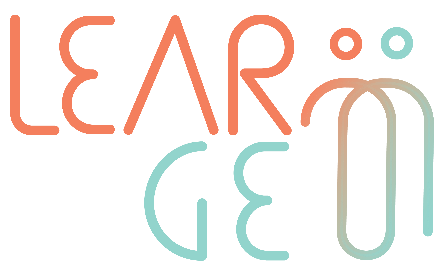 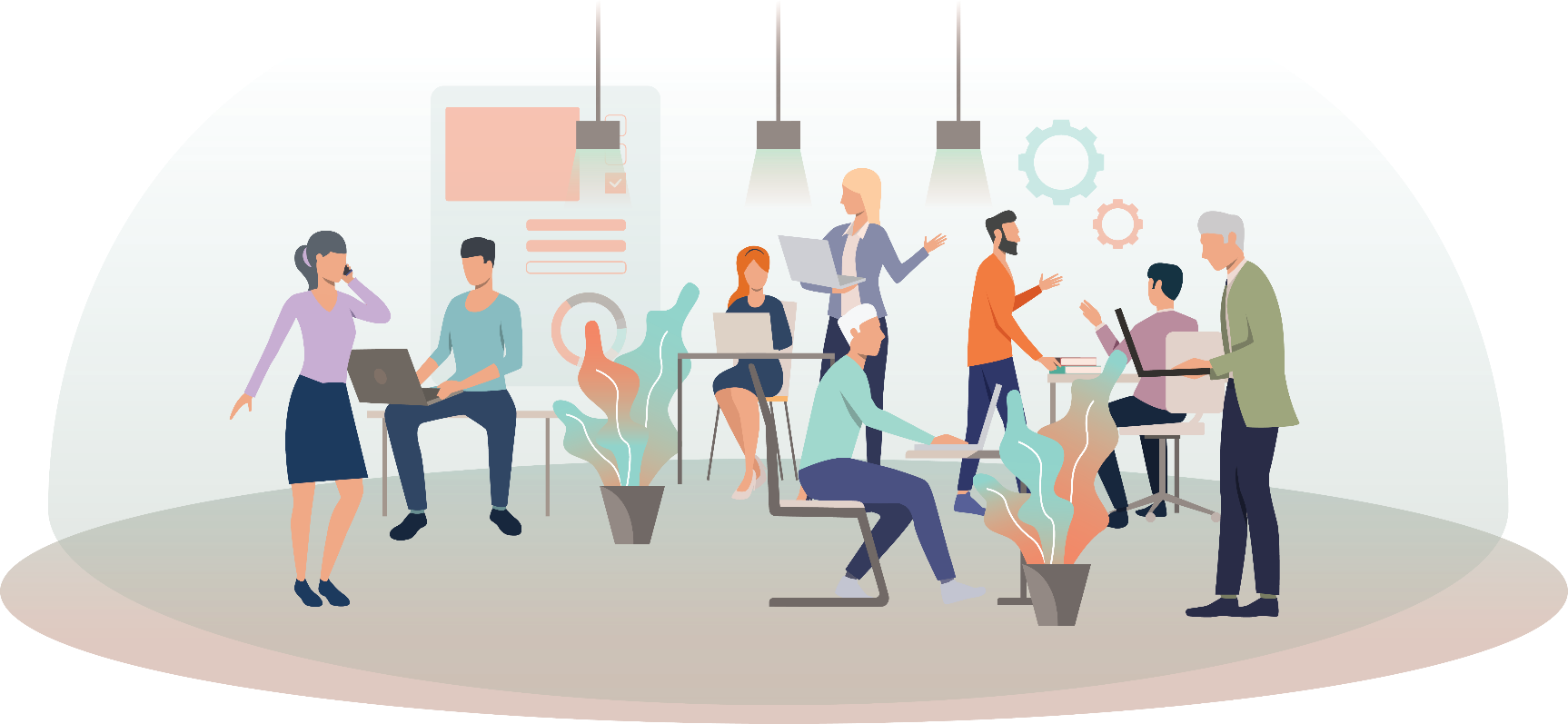 Διαχωρισμός των γεγονότων από τη μυθοπλασίαΔιαβάστε την ακόλουθη ανάρτηση στο Facebook και απαντήστε στις ακόλουθες ερωτήσεις:Η ανάρτηση σας φοβίζει ή σας θυμώνει;Αναφέρεται στην ανάρτηση ως πηγή επίσημος ειδησεογραφικός ή υγειονομικός οργανισμός;Πιστεύετε ότι αυτή η ανάρτηση είναι αληθινή;Θα μοιραζόσασταν αυτή τη δημοσίευση στα μέσα κοινωνικής δικτύωσης;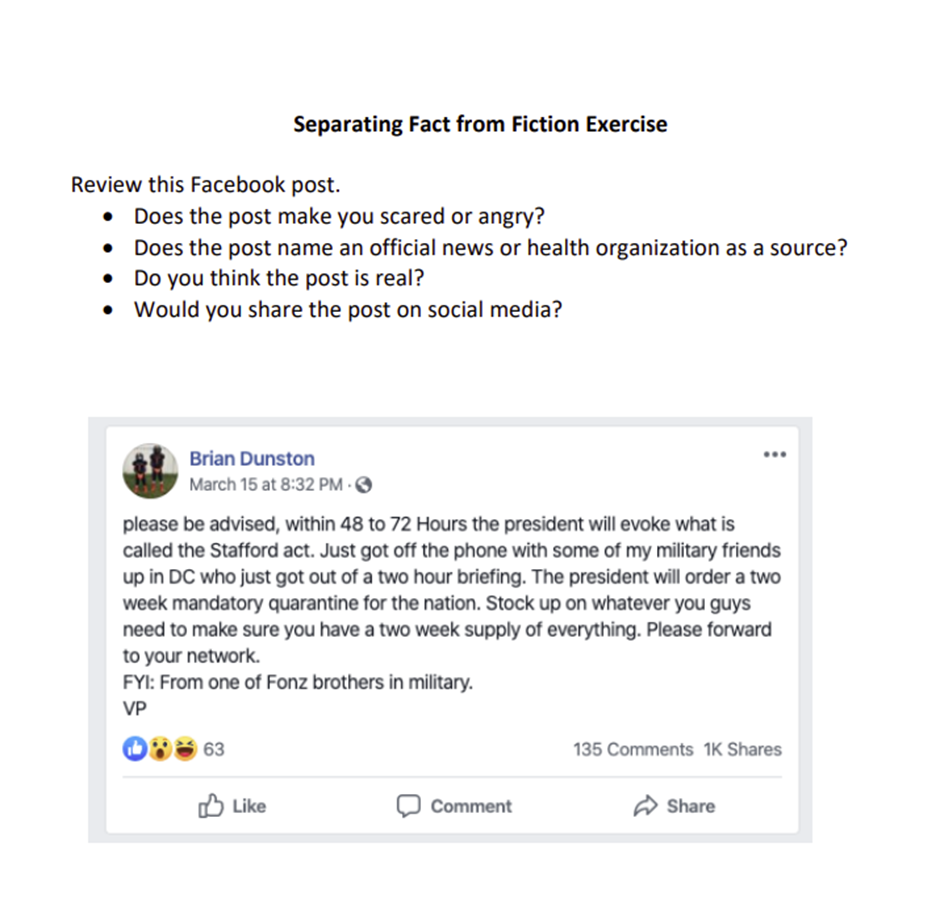 Μεταγραφή της ανάρτησης:Σας ενημερώνουμε ότι μέσα σε 48 έως 72 ώρες ο πρόεδρος θα προκαλέσει αυτό που ονομάζεται νόμος Stafford. Μόλις μίλησα στο τηλέφωνο με έναν από τους στρατιωτικούς φίλους μου στην Ουάσιγκτον που μόλις βγήκε από μια δίωρη ενημέρωση. Ο πρόεδρος διέταξε μια εβδομάδα υποχρεωτικής καραντίνας για το έθνος. Εφοδιαστείτε με ό,τι χρειάζεστε... πρέπει να βεβαιωθείτε ότι έχετε προμήθεια δύο εβδομάδων από τα πάντα. Παρακαλώ προωθήστε στο δίκτυό σας. Προς ενημέρωση: Από έναν από τους αδελφούς του Fonz στο στρατό.ΑΝΤΙΠΡΟΕΔΡΟΣ